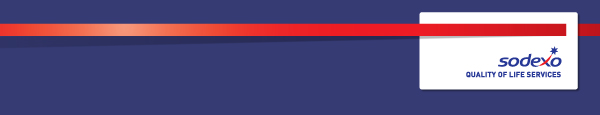 Function:Function:Function:Function:Sodexo Justice ServicesSodexo Justice ServicesSodexo Justice ServicesSodexo Justice ServicesSodexo Justice ServicesSodexo Justice ServicesSodexo Justice ServicesSodexo Justice ServicesSodexo Justice ServicesPosition:  Position:  Position:  Position:  Technical Operations TechnicianTechnical Operations TechnicianTechnical Operations TechnicianTechnical Operations TechnicianTechnical Operations TechnicianTechnical Operations TechnicianTechnical Operations TechnicianTechnical Operations TechnicianTechnical Operations TechnicianJob holder:Job holder:Job holder:Job holder:Date (in job since):Date (in job since):Date (in job since):Date (in job since):Immediate manager 
(N+1 Job title and name):Immediate manager 
(N+1 Job title and name):Immediate manager 
(N+1 Job title and name):Immediate manager 
(N+1 Job title and name):name, Technical Operations Managername, Technical Operations Managername, Technical Operations Managername, Technical Operations Managername, Technical Operations Managername, Technical Operations Managername, Technical Operations Managername, Technical Operations Managername, Technical Operations ManagerAdditional reporting line to:Additional reporting line to:Additional reporting line to:Additional reporting line to:Position location:Position location:Position location:Position location:1.  Purpose of the Job – State concisely the aim of the job.  1.  Purpose of the Job – State concisely the aim of the job.  1.  Purpose of the Job – State concisely the aim of the job.  1.  Purpose of the Job – State concisely the aim of the job.  1.  Purpose of the Job – State concisely the aim of the job.  1.  Purpose of the Job – State concisely the aim of the job.  1.  Purpose of the Job – State concisely the aim of the job.  1.  Purpose of the Job – State concisely the aim of the job.  1.  Purpose of the Job – State concisely the aim of the job.  1.  Purpose of the Job – State concisely the aim of the job.  1.  Purpose of the Job – State concisely the aim of the job.  1.  Purpose of the Job – State concisely the aim of the job.  1.  Purpose of the Job – State concisely the aim of the job.  Develop and propose changes to enhance the delivery of service to customers of the SJS, Education and Healthcare networks as well as the CCTV/alarm/Cell Call and phone systems.Provide assistance to customers using the SJS, healthcare and education networks and CCTV, alarm and cell call systems to enable them to make effective use of these systems and equipment.Work with the Tech Ops Engineer and Tech Ops Manager to identify problems and find workarounds and permanent resolutions. Log all incidents and act as a 1st point of contact for the site IT dept.Develop and propose changes to enhance the delivery of service to customers of the SJS, Education and Healthcare networks as well as the CCTV/alarm/Cell Call and phone systems.Provide assistance to customers using the SJS, healthcare and education networks and CCTV, alarm and cell call systems to enable them to make effective use of these systems and equipment.Work with the Tech Ops Engineer and Tech Ops Manager to identify problems and find workarounds and permanent resolutions. Log all incidents and act as a 1st point of contact for the site IT dept.Develop and propose changes to enhance the delivery of service to customers of the SJS, Education and Healthcare networks as well as the CCTV/alarm/Cell Call and phone systems.Provide assistance to customers using the SJS, healthcare and education networks and CCTV, alarm and cell call systems to enable them to make effective use of these systems and equipment.Work with the Tech Ops Engineer and Tech Ops Manager to identify problems and find workarounds and permanent resolutions. Log all incidents and act as a 1st point of contact for the site IT dept.Develop and propose changes to enhance the delivery of service to customers of the SJS, Education and Healthcare networks as well as the CCTV/alarm/Cell Call and phone systems.Provide assistance to customers using the SJS, healthcare and education networks and CCTV, alarm and cell call systems to enable them to make effective use of these systems and equipment.Work with the Tech Ops Engineer and Tech Ops Manager to identify problems and find workarounds and permanent resolutions. Log all incidents and act as a 1st point of contact for the site IT dept.Develop and propose changes to enhance the delivery of service to customers of the SJS, Education and Healthcare networks as well as the CCTV/alarm/Cell Call and phone systems.Provide assistance to customers using the SJS, healthcare and education networks and CCTV, alarm and cell call systems to enable them to make effective use of these systems and equipment.Work with the Tech Ops Engineer and Tech Ops Manager to identify problems and find workarounds and permanent resolutions. Log all incidents and act as a 1st point of contact for the site IT dept.Develop and propose changes to enhance the delivery of service to customers of the SJS, Education and Healthcare networks as well as the CCTV/alarm/Cell Call and phone systems.Provide assistance to customers using the SJS, healthcare and education networks and CCTV, alarm and cell call systems to enable them to make effective use of these systems and equipment.Work with the Tech Ops Engineer and Tech Ops Manager to identify problems and find workarounds and permanent resolutions. Log all incidents and act as a 1st point of contact for the site IT dept.Develop and propose changes to enhance the delivery of service to customers of the SJS, Education and Healthcare networks as well as the CCTV/alarm/Cell Call and phone systems.Provide assistance to customers using the SJS, healthcare and education networks and CCTV, alarm and cell call systems to enable them to make effective use of these systems and equipment.Work with the Tech Ops Engineer and Tech Ops Manager to identify problems and find workarounds and permanent resolutions. Log all incidents and act as a 1st point of contact for the site IT dept.Develop and propose changes to enhance the delivery of service to customers of the SJS, Education and Healthcare networks as well as the CCTV/alarm/Cell Call and phone systems.Provide assistance to customers using the SJS, healthcare and education networks and CCTV, alarm and cell call systems to enable them to make effective use of these systems and equipment.Work with the Tech Ops Engineer and Tech Ops Manager to identify problems and find workarounds and permanent resolutions. Log all incidents and act as a 1st point of contact for the site IT dept.Develop and propose changes to enhance the delivery of service to customers of the SJS, Education and Healthcare networks as well as the CCTV/alarm/Cell Call and phone systems.Provide assistance to customers using the SJS, healthcare and education networks and CCTV, alarm and cell call systems to enable them to make effective use of these systems and equipment.Work with the Tech Ops Engineer and Tech Ops Manager to identify problems and find workarounds and permanent resolutions. Log all incidents and act as a 1st point of contact for the site IT dept.Develop and propose changes to enhance the delivery of service to customers of the SJS, Education and Healthcare networks as well as the CCTV/alarm/Cell Call and phone systems.Provide assistance to customers using the SJS, healthcare and education networks and CCTV, alarm and cell call systems to enable them to make effective use of these systems and equipment.Work with the Tech Ops Engineer and Tech Ops Manager to identify problems and find workarounds and permanent resolutions. Log all incidents and act as a 1st point of contact for the site IT dept.Develop and propose changes to enhance the delivery of service to customers of the SJS, Education and Healthcare networks as well as the CCTV/alarm/Cell Call and phone systems.Provide assistance to customers using the SJS, healthcare and education networks and CCTV, alarm and cell call systems to enable them to make effective use of these systems and equipment.Work with the Tech Ops Engineer and Tech Ops Manager to identify problems and find workarounds and permanent resolutions. Log all incidents and act as a 1st point of contact for the site IT dept.Develop and propose changes to enhance the delivery of service to customers of the SJS, Education and Healthcare networks as well as the CCTV/alarm/Cell Call and phone systems.Provide assistance to customers using the SJS, healthcare and education networks and CCTV, alarm and cell call systems to enable them to make effective use of these systems and equipment.Work with the Tech Ops Engineer and Tech Ops Manager to identify problems and find workarounds and permanent resolutions. Log all incidents and act as a 1st point of contact for the site IT dept.Develop and propose changes to enhance the delivery of service to customers of the SJS, Education and Healthcare networks as well as the CCTV/alarm/Cell Call and phone systems.Provide assistance to customers using the SJS, healthcare and education networks and CCTV, alarm and cell call systems to enable them to make effective use of these systems and equipment.Work with the Tech Ops Engineer and Tech Ops Manager to identify problems and find workarounds and permanent resolutions. Log all incidents and act as a 1st point of contact for the site IT dept.2. 	Dimensions – Point out the main figures / indicators to give some insight on the “volumes” managed by the position and/or the activity of the Department.2. 	Dimensions – Point out the main figures / indicators to give some insight on the “volumes” managed by the position and/or the activity of the Department.2. 	Dimensions – Point out the main figures / indicators to give some insight on the “volumes” managed by the position and/or the activity of the Department.2. 	Dimensions – Point out the main figures / indicators to give some insight on the “volumes” managed by the position and/or the activity of the Department.2. 	Dimensions – Point out the main figures / indicators to give some insight on the “volumes” managed by the position and/or the activity of the Department.2. 	Dimensions – Point out the main figures / indicators to give some insight on the “volumes” managed by the position and/or the activity of the Department.2. 	Dimensions – Point out the main figures / indicators to give some insight on the “volumes” managed by the position and/or the activity of the Department.2. 	Dimensions – Point out the main figures / indicators to give some insight on the “volumes” managed by the position and/or the activity of the Department.2. 	Dimensions – Point out the main figures / indicators to give some insight on the “volumes” managed by the position and/or the activity of the Department.2. 	Dimensions – Point out the main figures / indicators to give some insight on the “volumes” managed by the position and/or the activity of the Department.2. 	Dimensions – Point out the main figures / indicators to give some insight on the “volumes” managed by the position and/or the activity of the Department.2. 	Dimensions – Point out the main figures / indicators to give some insight on the “volumes” managed by the position and/or the activity of the Department.2. 	Dimensions – Point out the main figures / indicators to give some insight on the “volumes” managed by the position and/or the activity of the Department.Revenue FY13:€tbc€tbcEBIT growth:EBIT growth:tbcGrowth type:n/aOutsourcing rate:n/aRegion  WorkforcetbctbcRevenue FY13:€tbc€tbcEBIT margin:EBIT margin:tbcGrowth type:n/aOutsourcing rate:n/aRegion  WorkforcetbctbcRevenue FY13:€tbc€tbcNet income growth:Net income growth:tbcGrowth type:n/aOutsourcing growth rate:n/aHR in Region tbctbcRevenue FY13:€tbc€tbcCash conversion:Cash conversion:tbcGrowth type:n/aOutsourcing growth rate:n/aHR in Region tbctbcCharacteristics Characteristics There are no financial or staff responsibilities associated with this roleOther: Occasional travel to other sites may be requiredThere are no financial or staff responsibilities associated with this roleOther: Occasional travel to other sites may be requiredThere are no financial or staff responsibilities associated with this roleOther: Occasional travel to other sites may be requiredThere are no financial or staff responsibilities associated with this roleOther: Occasional travel to other sites may be requiredThere are no financial or staff responsibilities associated with this roleOther: Occasional travel to other sites may be requiredThere are no financial or staff responsibilities associated with this roleOther: Occasional travel to other sites may be requiredThere are no financial or staff responsibilities associated with this roleOther: Occasional travel to other sites may be requiredThere are no financial or staff responsibilities associated with this roleOther: Occasional travel to other sites may be requiredThere are no financial or staff responsibilities associated with this roleOther: Occasional travel to other sites may be requiredThere are no financial or staff responsibilities associated with this roleOther: Occasional travel to other sites may be requiredThere are no financial or staff responsibilities associated with this roleOther: Occasional travel to other sites may be required3. 	Organisation chart – Indicate schematically the position of the job within the organisation. It is sufficient to indicate one hierarchical level above (including possible functional boss) and, if applicable, one below the position. In the horizontal direction, the other jobs reporting to the same superior should be indicated.4. Context and main issues – Describe the most difficult types of problems the jobholder has to face (internal or external to Sodexo) and/or the regulations, guidelines, practices that are to be adhered to.Prioritisation and management of incidents is key to this positionAll networks must be managed in line with relevant IS&T Security and information assurance standards including but not limited to ISO27001, GDPR, MoJ & SPS accreditationAdherence to the Sodexo IS&T policies and procedures is essential5.  Main assignments – Indicate the main activities / duties to be conducted in the job.Completion of daily checks.Competition of daily tool checks and supporting documentationLogging of all calls.Processing of basic change requests e.g. new user setup, file/folder access, leaver formsChecking and release of emails through MailMarshalEscorting of 3rd party contractorsProduction of FAQ guides for all supported systemsTake ownership of the ordering process for the site. Raising and tracking POs, placing orders, taking delivery of orders, completion  of GRN forms and resolution of any issues with ordersInstallation of new equipment, Fax’s, phones, scanners, printers.General housekeeping e.g. Stock taking and control, ensuring the IT office is maintained to an acceptable standard reducing negating any health and safety risks.Completion of the Quarterly security group audit6.  Accountabilities – Give the 3 to 5 key outputs of the position vis-à-vis the organization; they should focus on end results, not duties or activities.All new starters setup in a timely mannerAll calls logged correctlyAll daily check sheets and tool checks completed and submitted to schedule.Incidents are resolved in a timely mannerStandard changes are processed to agreed time scalesIncidents and requests are effectively documented to ensure fully visibility of status7.  Person Specification – Indicate the skills, knowledge and experience that the job holder should require to conduct the role effectivelyFirst-rate knowledge/familiarity with MS Office (2010, 2013, 2016 and office 365)Excellent knowledge of Windows 10Previous experience in a First Line Systems support or similar IT role would be advantageousAbility to work individually or as part of a pro-active team.Attention to detail.Ability to prioritise workloadAble to obtain SC clearance & Disclosure ScotlandAbility to work outside normal office hours as dictated by projects/incidents8.  Competencies – Indicate which of the Sodexo core competencies and any professional competencies that the role requires9.  Management Approval – To be completed by document owner